SCI-653-2014Comunicación de acuerdo Para los fines correspondientes se transcribe el acuerdo tomado por el Consejo Institucional, citado en la referencia, el cual dice:CONSIDERANDO QUE:El Artículo 88 de la Constitución Política de la República de Costa Rica prescribe:“Para la discusión y aprobación de proyectos de ley relativos a las materias puestas bajo la competencia de la Universidad de Costa Rica y de las demás instituciones de educación superior universitaria, o relacionadas directamente con ellas, la Asamblea Legislativa deberá oír previamente al Consejo Universitario o el órgano director correspondiente de cada una de ellas”.La Secretaría del Consejo Institucional recibe oficio AMB-305-2014, con fecha de recibido 15 de julio de 2014, mediante correo electrónico, suscrito por la Sra.  Hannia M.  Durán, Jefa de Área, Asamblea Legislativa, dirigido al Dr.  Julio Calvo, Rector, en el cual solicita criterio sobre el proyecto “Ley de Aguas”, Expediente No.  17.694.El Proyecto precitado fue conocido por el Consejo Institucional en la Sesión No.  2877, del 23 de julio de 2014, y se dispone remitirlo en consulta a la Escuela de Agronomía, Escuela de Biología y a la Escuela de Química.Lista de oficios anexos:Anexo 1Anexo 2Anexo 3Anexo 4Anexo 5Anexo 6Anexo 7SE ACUERDA:Pronunciarse a favor del Proyecto de “Ley de Aguas”, Expediente No.  17.694; siempre que se consideren las recomendaciones emitidas por los entes consultados.Comunicar. ACUERDO FIRMEPALABRAS CLAVE:  PALABRAS CLAVE:  Proyecto Ley – AguasBSS/apmcANEXO 1ASAMBLEA LEGISLATIVA      San José, Costa Rica24 de junio de 2014AMB-305-2014DoctorJulio CalvoRectorInstituto Tecnológico de Costa RicaEstimado señor:Para lo que corresponda y con instrucciones del señor Diputado Edgardo Araya Sibaja, Presidente de la Comisión Permanente  Especial de Ambiente,  le comunico que este órgano legislativo acordó consultar el criterio  de  esa institución sobre el proyecto: “LEY DE AGUAS”, expediente 17.694, publicado en La Gaceta No. 121 de  23 de junio de 2010, del que le remito una copia. Respetuosamente se le solicita responder esta consulta en el plazo de ocho días hábiles que establece el artículo 157 del Reglamento de la Asamblea Legislativa. Si transcurrido ese plazo no se recibiere respuesta, se tendrá por entendido que esa institución  no tiene objeción que hacer al proyecto.Para mayor información sírvase llamar a los teléfonos: 22 43 24 33 o 22 43 24 34Atentamente,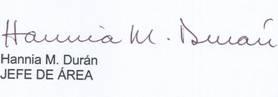 ANEXO 2SCI-506-2014MEMORANDOEn la Sesión Ordinaria No. 2877 del Consejo Institucional, celebrada el día 23 de julio del 2014, se conoce el Proyecto de “Ley de Aguas”, Expediente No. 17.694; se dispuso solicitar el criterio de esa Escuela por ser un tema de su competencia.Sírvase remitir su criterio a más tardar el 6 de agosto del año en curso, para dar respuesta a la Asamblea Legislativa, en el plazo reglamentario. El texto del Proyecto se localiza en la  página de la Asamblea Legislativa o bien pueda solicitar el archivo digital al correo de la funcionaria Cindy Picado Montero (cpicado@itcr.ac.cr). El Consejo Institucional agradece la colaboración en este asunto y le solicita remitir el criterio bajo el siguiente formato:  Consideraciones, observaciones al Proyecto y recomendación de apoyar o no el Proyecto, así como señalar si el mismo atenta contra la autonomía universitaria; cuando corresponda.Se le agradece su pronta atención.BSS/cmpmCI: Consejo Institucional       ArchivoRef: Z:\Documentos_SCI-506-14\Proyectos de Ley No. 17.694ANEXO 3SCI-507-2014MEMORANDOEn la Sesión Ordinaria No. 2877 del Consejo Institucional, celebrada el día 23 de julio del 2014, se conoce el Proyecto de “Ley de Aguas”, Expediente No. 17.694; se dispuso solicitar el criterio de esa Escuela por ser un tema de su competencia.Sírvase remitir su criterio a más tardar el 6 de agosto del año en curso, para dar respuesta a la Asamblea Legislativa, en el plazo reglamentario. El texto del Proyecto se localiza en la  página de la Asamblea Legislativa o bien pueda solicitar el archivo digital al correo de la funcionaria Cindy Picado Montero (cpicado@itcr.ac.cr). El Consejo Institucional agradece la colaboración en este asunto y le solicita remitir el criterio bajo el siguiente formato:  Consideraciones, observaciones al Proyecto y recomendación de apoyar o no el Proyecto, así como señalar si el mismo atenta contra la autonomía universitaria; cuando corresponda.Se le agradece su pronta atención.BSS/cmpmCI: Consejo Institucional       ArchivoRef: Z:\Documentos_SCI-507-14\Proyectos de Ley No. 17.694ANEXO 4SCI-508-2014MEMORANDOEn la Sesión Ordinaria No. 2877 del Consejo Institucional, celebrada el día 23 de julio del 2014, se conoce el Proyecto de “Ley de Aguas”, Expediente No. 17.694; se dispuso solicitar el criterio de esa Escuela por ser un tema de su competencia.Sírvase remitir su criterio a más tardar el 6 de agosto del año en curso, para dar respuesta a la Asamblea Legislativa, en el plazo reglamentario. El texto del Proyecto se localiza en la  página de la Asamblea Legislativa o bien pueda solicitar el archivo digital al correo de la funcionaria Cindy Picado Montero (cpicado@itcr.ac.cr). El Consejo Institucional agradece la colaboración en este asunto y le solicita remitir el criterio bajo el siguiente formato:  Consideraciones, observaciones al Proyecto y recomendación de apoyar o no el Proyecto, así como señalar si el mismo atenta contra la autonomía universitaria; cuando corresponda.Se le agradece su pronta atención.BSS/cmpmCI: Consejo Institucional       ArchivoRef: Z:\Documentos_SCI-508-14\Proyectos de Ley No. 17.694ANEXO 5                                                                                  “Biotecnología: evolucionando hacia la excelencia”                                                                                        EB-588-2014				   				      06 de agosto, 2014MEMORANDOPARA:		Licda. Bertalía Sánchez Salas, Directora Ejecutiva			Consejo Institucional	 DE:			MSc. Ileana Moreira González, Directora			Escuela de Biología  ASUNTO: 	Criterio Técnico proyecto de LEY N°17.694Por este medio le adjunto el criterio Técnico emitido por la Escuela de Biología con respecto al Proyecto de Ley, Expediente N°17.694 “Ley de Aguas”.Quedo a sus órdenes para cualquier consulta.BbAdjunto: Lo indicado Ci: ArchivoEn relación con el Análisis del Proyecto LEY DE AGUAS”, expediente 17.694, publicado en La Gaceta No. 121 de 23 de junio de 2010, se considera lo siguiente:•	El proyecto pretende crear la instancia: Sistema Nacional para la Gestión Integrada del Recurso Hídrico (SINAGIRH), para que sea la encargada entre otras cosas de elaborar el Plan Nacional de Gestión Integrada de los Recursos Hídricos, para someterlos a su respectiva aprobación por parte del Poder Ejecutivo.  Y administrar el patrimonio del recurso hídrico del país.•	En el desarrollo de la ley, no se visualiza con claridad la necesidad de crear otra instancia, además de las ya existentes, para que emita criterio sobre la gestión de dicho recurso.•	Es preocupante la conformación de los no más de siete consejos de las unidades hidrológicas, creados para la eficiente gestión del recurso hídrico.  Ya que están conformados por:Tres representantes del sector público.Tres representantes de las municipalidades.Tres representantes de organizaciones no gubernamentales, legalmente constituidas.Tres representantes del sector privado, organizado y legalmente constituidas.Un representante de las Asadas.Un representante del sector académico.En esta conformación se observa una delegación del Estado de su obligación de proteger el agua, cediendo su responsabilidad a organizaciones no gubernamentales y del sector privado.  Mientras que las Asadas y el ente técnico, constituido por el sector académico apenas tienen un representante, en una comisión de 14 personas.  Esto es muy peligroso, dada la disminución en la disponibilidad del agua que existe actualmente en el país y de la escasez que se pronostica para el futuro. Recomendación:No apoyar el proyecto de Ley de Aguas. Expediente 17694, porque no se visualiza la importancia de crear un ente nuevo como el SINAGIRH, sin antes realizar un ordenamiento y planificación detallada de las acciones, responsabilidades y obligaciones que tienen todos los entes gubernamentales que intervienen con el recurso hídrico.  Tampoco se ve la creación de una ley que verdaderamente integre a todas las instituciones que tienen injerencia en el tema del agua a nivel nacional, donde el Estado no diluya su responsabilidad de proteger un recurso tan indispensable como es el hídrico. ANEXO 6EQ -250-2014Memorando Para:		Licda. Bertalía Sánchez Salas, Directora Ejecutiva Secretaría del Consejo InstitucionalDe:		Floria Roa Gutiérrez, Ph.D. Directora Escuela de Química  Fecha:		11 de agosto de 2014Asunto:	Respuesta a memorando SCI-508-2014 sobre el proyecto de “Ley de Aguas”En respuesta a oficio SCI-508-2014, referente a la solicitud de criterio sobre proyecto de  “Ley de Agua” se designó una comisión experta en el tema para el análisis, conformada por la Ing. Diana Zambrano y el M.Sc. Jorge Calvo  quienes emitieron el siguiente criterioConsideraciones y observaciones al proyectoLa ley de aguas presentada es un documento amplio que aborda la problemática de recurso hídrico del país y presenta algunos lineamientos y/o propuestas para afrontarlas.De manera específica hay cambios que se realizan en cuanto a manejos actuales los cuales, no presentan un soporte técnico que lo avalen, situación que debe corregirse. A citar ejemplos:El artículo 20 sobre las áreas de protección, baja de 200 m a 100 m de radio las extensiones de terreno que bordeen manantiales permanentes, criterio con el cual no se tiene acuerdo. Protección de las fuentes de 15 m de distancia con sistemas de tratamiento, sin considerar aspectos como la pendiente o el tipo de terreno, y posible tránsito de contaminantes.Se deben precisar alcances de algunas expresiones, ejemplo en áreas de protección se utiliza la palabra manantiales sin embargo es clave definir las tomas o captaciones de agua “habitualmente llamadas nacientes” si aplican dentro de este concepto, de las cuales son usuarias muchas ASADAS.Es oportuna la consideración de la gestión a nivel de la unidad hidrológica y que su administración se haga a través de Sinagirh. Sin embargo, no son claras las funciones que se limitan a otros entes institucionales lo cual puede generar problemas de gobernabilidad del recurso. Se considera que la cantidad de representantes de las ASADAS para participar como miembros de los Consejos de Unidad Hidrológica, son muy pocos, teniendo en cuenta el tamaño de estas unidades hidrológicas y la cantidad de acueductos comunales presentes en cada una de ellas.La ley presenta otros elementos importantes para la gestión del recurso hídrico, tales como los instrumentos económicos, tanto canon por uso como vertido, supeditados a los estudios técnicos de las fuentes abastecedoras o receptoras, según sea el caso.Recomendaciones de apoyar o no el proyectoEl proyecto se apoya supeditado a cambios mencionados y que este no vaya en contraposición a otras leyes existentes relacionadas con el tema de gestión del recurso hídrico.En relación a la autonomía universitaria, no atenta contra ella. Esta es una ley que promueve la gestión integral del recurso hídrico y es incluyente de la academia.Agradezco su atención, frg/jfcCi : Consejo Institucional         Archivo  ANEXO 7DAGSC-1014-2014MemorandoPara:	             Licda. Bertalía Sánchez Salas, Directora Ejecutiva	                     Secretaría del Consejo Institucional                     Instituto Tecnológico Costa Rica	De:		MSc. Luis Alberto Camero Rey, Director		Escuela de AgronomíaFecha:	11 de agosto del 2014Asunto: 	Respuesta a Memo SCI-507-2014  crierio del  Exp 17 694.Se recibe de la secretaria del consejo institucional el memo SCI-507-20134 solicitando un criterio sobre el pronunciamiento Proyecto Ley de Aguas, Expediente No. 17.694El presente proyecto se presenta como una necesidad ante una ley de aguas de 1942 la cual presenta la cual esta presentando deficiencia para el adecuado uso, supervisión y una adecuada legislación del recurso hídrico teniendo en cuenta que en algunas zonas del país cada vez existe mayor presión por la escasez. Como iniciativa propone un marco regulador que define los alcances, potestades, atribuciones y deberes de las diferentes instituciones del estado.El proyecto presenta algunos puntos bastante positivos y dignos de resaltar:La definición de la naturaleza jurídica del agua como un bien de dominio publico, de carácter estratégico.La necesidad de una Gestión Integrada del Recurso a través de una entidad rectora. Un enfoque de manejo, por cuenca hidrográfica, con distintos grados de participación ciudadana y de competencias y funciones, para los nuevos organismos regionales que se crearían. El establecimiento de instrumentos económicos de regulación. La definición de nuevas categorías para el manejo y protección del recurso. La regulación de los mecanismos de aprovechamiento del agua, a través de la figura de concesiones y permisos de uso. No obstante, se encuentran algunos puntos no tal claros o que requieren un poco más de análisis y un mejor grado de detalle. A saber,Deben fortalecerse las competencias de los Consejos de Cuenca, otorgándoles mayor capacidad para decidir sobre la gestión del recurso. En la actualidad, el proyecto no contempla ninguna función efectiva en estos consejos. La mayor parte del canon por aprovechamiento debe reinvertirse en la cuenca. Debe incluirse, dentro de los principios de la ley, que “el agua es un recurso finito” Deben crearse mecanismos para compensar a los propietarios de nacientes y zonas de recarga declaradas bajo protección. Se debe establecer un régimen especial de Pago por Servicios Ambientales para las comunidades indígenas que abastecen de agua a otras poblaciones. Debe eliminarse el artículo que permite el traslado de concesiones entre particulares. Las ASADAS deben ser mencionadas en el proyecto y deben ser definidas sus funciones y atribuciones. Las sociedades de usuarios contempladas en el proyecto deben ser únicamente para uso agrícola y no para el aprovechamiento del recurso en otros usos. El daño ambiental debe tipificarse como delito dentro del capitulo de sanciones. Para:Para:Dr. Julio Calvo Alvarado, RectorSra.  Hannia.  Durán, Jefa de Área, Comisión Permanente Especial de AmbienteAsamblea Legislativa De: De: Licda. Bertalía Sánchez Salas, Directora Ejecutiva Secretaría del Consejo InstitucionalInstituto Tecnológico de Costa Rica Fecha:Fecha:27 de agosto de 2014Asunto:Sesión Ordinaria No. 2882, Artículo 18, del 27 de agosto de 2014.  Pronunciamiento del Consejo Institucional sobre el Proyecto de “Ley de Aguas”, Expediente No.  17.694Sesión Ordinaria No. 2882, Artículo 18, del 27 de agosto de 2014.  Pronunciamiento del Consejo Institucional sobre el Proyecto de “Ley de Aguas”, Expediente No.  17.694OficioAsuntoAMB-305-2014, del 24 de junio de 2014Solicitud de criterio al Instituto Tecnológico de Costa Rica sobre el texto del Proyecto de “Ley de Aguas”, Expediente No.  17.694.OficioAsuntoSCI-506-2014, del 23 de julio de 2014Solicitud de criterio a la Escuela de Biología sobre el pronunciamiento del Proyecto de “Ley de Aguas”, Expediente No.  17.694.OficioAsuntoSCI-507-2014, del 23 de julio de 2014Solicitud de criterio a la Escuela de Agronomía sobre el pronunciamiento del Proyecto de “Ley de Aguas”, Expediente No.  17.694.OficioAsuntoSCI-508-2014, del 23 de julio de 2014Solicitud de criterio a la Escuela de Química sobre el pronunciamiento del Proyecto de “Ley de Aguas”, Expediente No.  17.694.OficioAsuntoEB-588-2014, del 06 de agosto de 2014Pronunciamiento de la Escuela de Bilogía sobre el Proyecto de “Ley de Aguas”, Expediente No.  17.694.Entre otras consideraciones, se recomienda No apoyar el proyecto de Ley de Aguas.  Expediente 17694, porque no se visualiza la importancia de crear un ente nuevo como el SINAGIRH, sin antes realizar un ordenamiento y planificación detallada de las acciones, responsabilidades y obligaciones que tienen todos los entes gubernamentales que intervienen con el recurso hídrico.OficioAsuntoEQ-250-2014, del 11 de agosto de 2014Pronunciamiento de la Escuela de Química sobre el Proyecto de “Ley de Aguas”, Expediente No.  17.694.Entre otras consideraciones, el proyecto se apoya supeditado a cambios mencionados y que este no vaya en contraposición a otras leyes existentes relacionadas con el tema de gestión del recurso hídrico.  En relación a la autonomía universitaria, no atenta contra ella.  Esta es una ley que promueve la gestión integral del recurso hídrico y es incluyente de la academia.OficioAsuntoDAGSC-1014-2014, del 11 de agosto de 2014Pronunciamiento de la Escuela de Agronomía sobre el Proyecto de “Ley de Aguas”, Expediente No.  17.694.Entre otras consideraciones, el presente proyecto se presenta como una necesidad ante una ley de aguas de 1942 la cual está presentando deficiencia para el adecuado uso, supervisión y una adecuada legislación del recurso hídrico teniendo en cuenta que en algunas zonas del país cada vez existe mayor presión por la escasez.ci.  Secretaría del Consejo InstitucionalVicerrectoría AdministraciónVicerrectoría DocenciaVIEVIESASede Regional San CarlosCentro Académico de San JoséCentro Académico de LimónOficina de Planificación InstitucionalOficina Asesoría Legal ci.  Secretaría del Consejo InstitucionalVicerrectoría AdministraciónVicerrectoría DocenciaVIEVIESASede Regional San CarlosCentro Académico de San JoséCentro Académico de LimónOficina de Planificación InstitucionalOficina Asesoría Legal Auditoría Interna (Notificado a la Secretaria vía correo electrónico)Comunicación y Mercadeo Centro de Archivo y ComunicacionesFEITECM.Sc.  Ileana Moreira, Directora, Escuela de BiologíaIng. Alberto Camero Rey,  Director, Escuela de AgronomíaDra.  Floria Roa, Directora, Escuela de QuímicaAuditoría Interna (Notificado a la Secretaria vía correo electrónico)Comunicación y Mercadeo Centro de Archivo y ComunicacionesFEITECM.Sc.  Ileana Moreira, Directora, Escuela de BiologíaIng. Alberto Camero Rey,  Director, Escuela de AgronomíaDra.  Floria Roa, Directora, Escuela de QuímicaPara:M.Sc.  Ileana Moreira, DirectoraEscuela de BiologíaDe: Licda. Bertalía Sánchez Salas, Directora EjecutivaSecretaría del Consejo InstitucionalInstituto Tecnológico Costa Rica Fecha:23 de julio del 2014 Asunto:Solicitud de criterio sobre el Proyecto de “Ley de Aguas”,   Expediente No. 17.694Para:Ing. Alberto Camero Rey,  DirectorEscuela de AgronomíaDe: Licda. Bertalía Sánchez Salas, Directora EjecutivaSecretaría del Consejo InstitucionalInstituto Tecnológico Costa Rica Fecha:23 de julio del 2014 Asunto:Solicitud de criterio sobre el Proyecto de “Ley de Aguas”,   Expediente No. 17.694Para:Dra.  Floria Roa, DirectoraEscuela de QuímicaDe: Licda. Bertalía Sánchez Salas, Directora EjecutivaSecretaría del Consejo InstitucionalInstituto Tecnológico Costa Rica Fecha:23 de julio del 2014 Asunto:Solicitud de criterio sobre el Proyecto de “Ley de Aguas”,   Expediente No. 17.694